 Wojewódzki Konkurs Poezji Jana Pawła II Pod Patronatem Księdza Arcybiskupa Metropolity Lubelskiego Stanisława Budzika i Starosty Puławskiego Witolda Popiołka.Zapraszamy młodzież, której bliskie jest słowo poetyckie i nauczanie Jana Pawła  II oraz literatura  o charakterze religijnym do udziału w XI  edycji konkursu.Cele konkursu:- ukazanie poetyckiego dorobku Papieża-Polaka,- inspirowanie młodzieży do przeżywania głębi poetyckiego słowa Jana Pawła II (Karola Wojtyły)- wykrywanie uzdolnień w zakresie interpretacji tekstów,- integracja środowiska młodzieżowego wokół wartości zawartych w nauczaniu Jana Pawła II,- rozwijanie wrażliwości i umiejętności odbioru utworów poetyckich.Organizatorzy konkursu:Gimnazjum im. Jana Pawła II w ŻyrzynieGminna Biblioteka Publiczna w ŻyrzynieRegulamin XI Wojewódzkiego Konkursu Recytatorskiego1. Recytatorzy przygotowują dwa utwory : poezja lub  proza Jana Pawła II  oraz inny utwór o charakterze religijnym.2. Czas recytacji nie może przekroczyć 5 min.3. Jury ocenia:-dobór repertuaru,- poprawność dykcji,- prawidłową i wyrazistą interpretację,- ogólny wyraz artystyczny4. Zgłoszenia prosimy przesyłać do dnia 25 marca 2016 r. na adres szkoły: 		Gimnazjum im. Jana Pawła II		ul. Tysiąclecia 143/1		24-103 Żyrzyn		Tel. /Fax (081)880 90 03 W zgłoszeniu należy podać:adres szkoły,imię i nazwisko ucznia,imię i nazwisko nauczyciela-instruktora,tytuły wierszy lub fragmenty prozy recytowanej przez ucznia oraz ich autora.	5. Konkurs zostanie przeprowadzony 1 kwietnia  2016r. (piątek ) o godzinie 10.00  w Gimnazjum.6. Dla najlepszych recytatorów przewidziane są nagrody  ufundowane przez Starostwo Powiatowe, Gimnazjum oraz Gminną Bibliotekę Publiczna w Żyrzynie.7. Wszyscy uczestnicy konkursu otrzymają pamiątkowe dyplomy, a ich opiekunowie podziękowania.                                                                         8.Informacje o XI edycji Konkursu Poezji i Prozy Jan Pawła II można znaleźć na stronie internetowej gimnazjum: www.gimazjumzyrzyn.pl lub bezpośrednio u organizatorów Tel.693 295 937Serdecznie zapraszamy!,,Kimże jest ON? Niewypowiedziany…”Jan Paweł II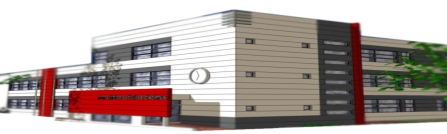 Gimnazjum im. Jana Pawła IIW Żyrzynie Kwiecień  2016 r.